RevisionshistorikNyheter i NPÖ 4.5Release 4.5 har fokuserat på att minska antalet ärenden i backloggen. Det finns därför inte ett tydligt tema på releasen. Två projekt har rullat på: Anpassa Uppmärksamhetsinformation till Socialstyrelsens nya specifikationen och flytta den loggning som används för felsökning till Kibana. Utöver det har arbete även lagts på automatiserade tester. Ändringar i NPÖ klientDiagnosDiagnoskoden är tillagd inom parentes i detaljvyn för både huvuddiagnoser och bidiagnoser. 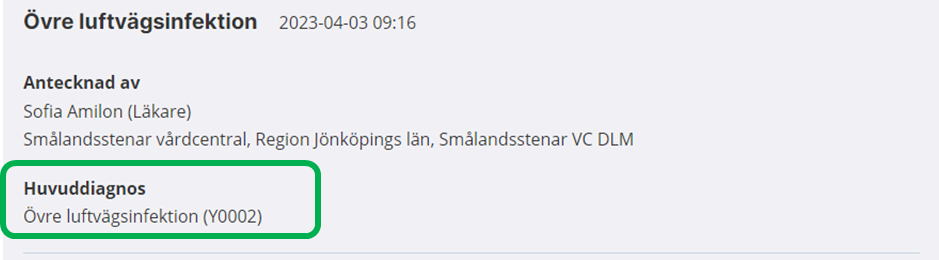 Tillväxt Mätningar av längd, vikt och huvudomfång visas på samma rad i tabellen och i samma post i journalöversikten om de hör till samma mättillfälle. Det grundas på att mätvärden är tagna på samma dag och vid samma vårdenhet. Tooltip i grafen visar flera värden på en och samma dag i kronologisk ordning. 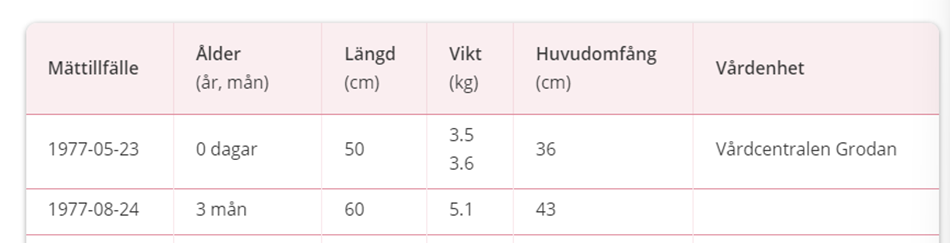 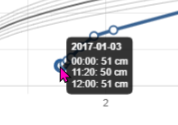 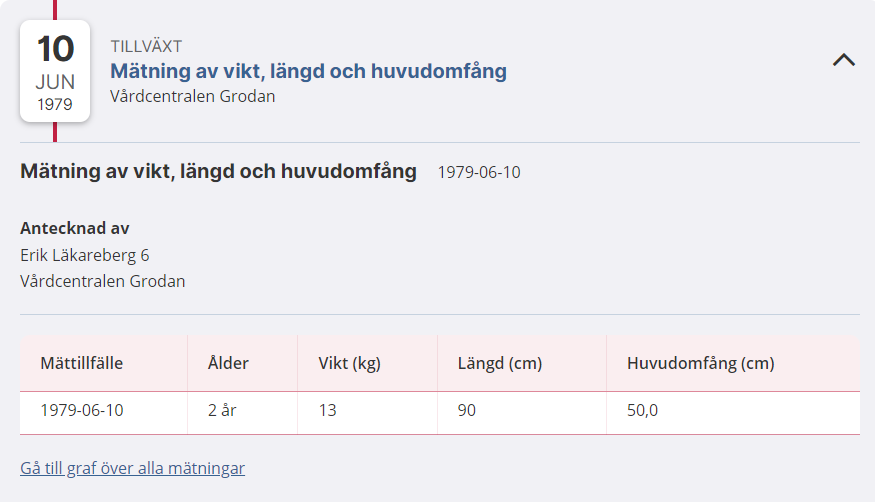 VårdkontakterNPÖs integration mot GetCareContacts (GCC3) har nu stöd för senaste versionen (version 4) av kodverket Kv_vårdkontakttyp. Kod 9 är tillagd. Kod 4 och 8 visas med nya benämningar.För länkar till kodverket, samt mer information se: https://inera.atlassian.net/wiki/spaces/OINPN/pages/3052831463/Kompletterande+information+till+GCC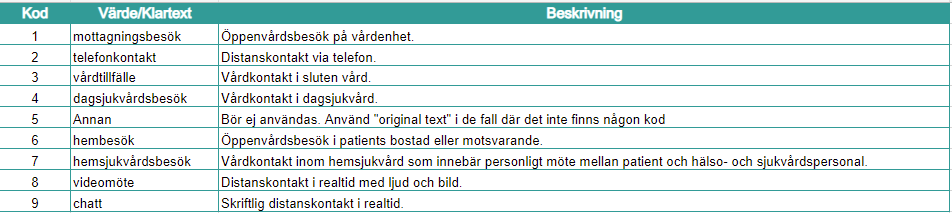 TillgänglighetMindre tillgänglighetsanpassningar gällande textstorlek och förbättringar av texter vid skärmläsare har genomförts. Ny designANSVARIG-informationen har komprimerats och gjorts expanderbar. 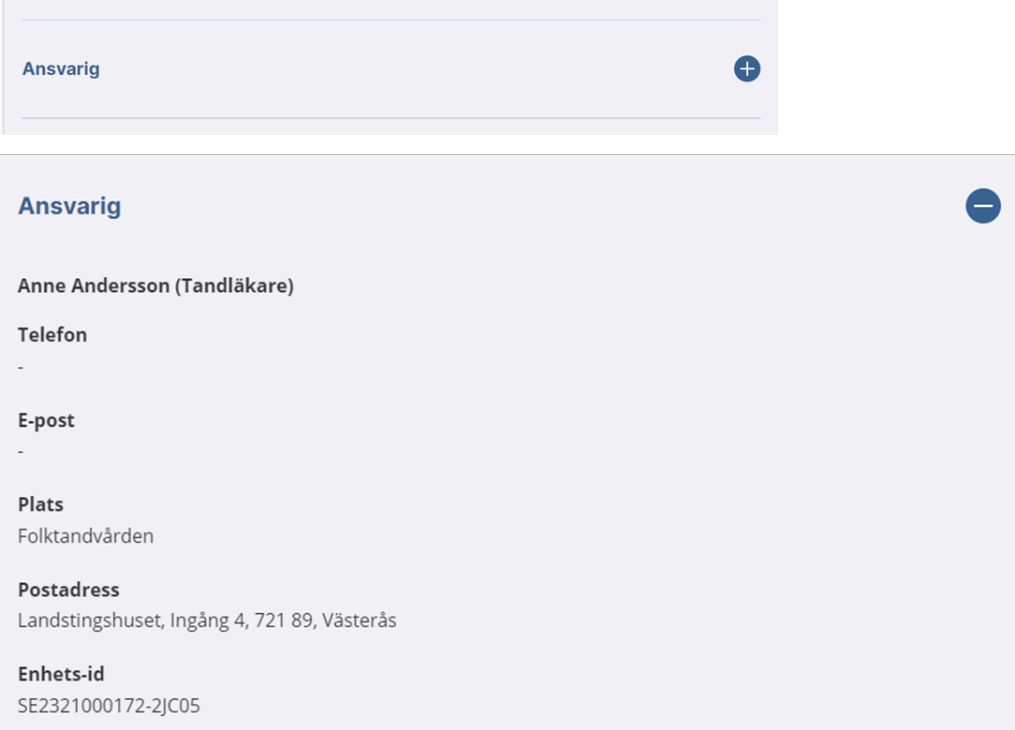 JournalöversiktenVid många poster på en och samma dag har tidslinjen varit svåröverskådlig i mobil. Efter ändring så ligger nu år och dag längst upp. Informationen ligger kvar vid scroll. 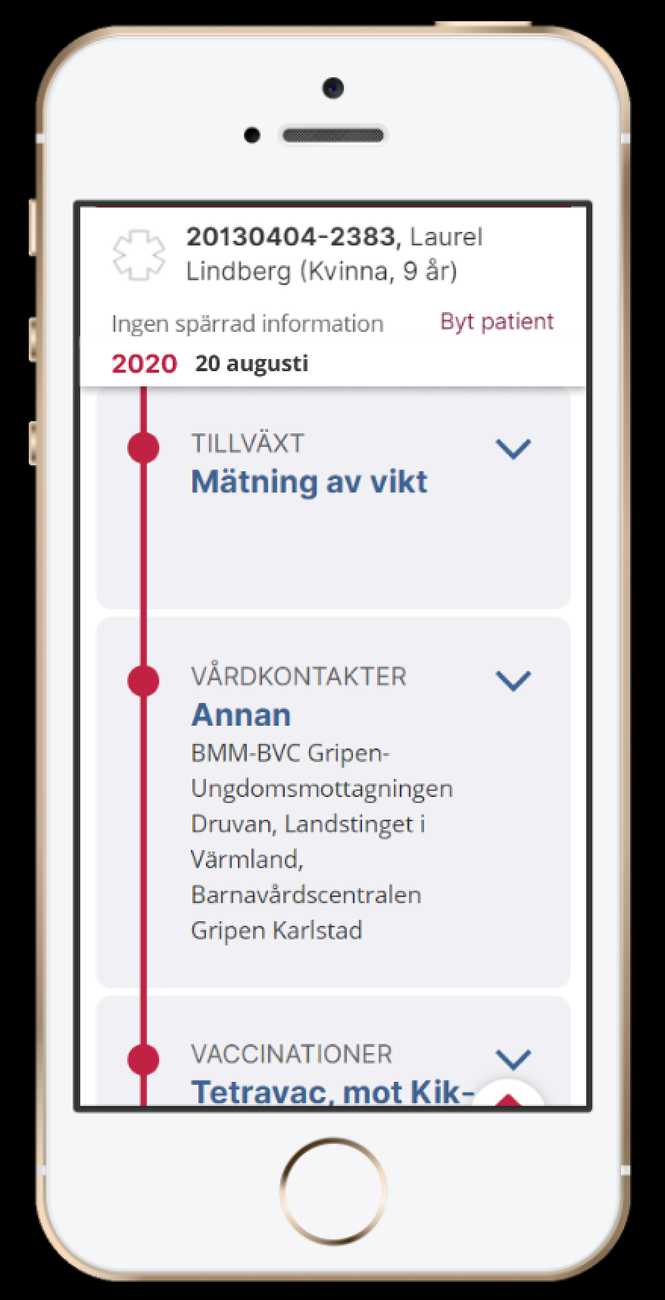 AnteckningarTest av partiell datahämtning med hjälp av tjänstekontraktet GetCareDocumentation 3.0 (GCD3) pågår hos två pilot-kunder. Baserat på utfall från dessa tester har rättningar gjorts. Partiell datahämtning via GCD3 kommer aktiveras i NPÖ när testerna avslutats. 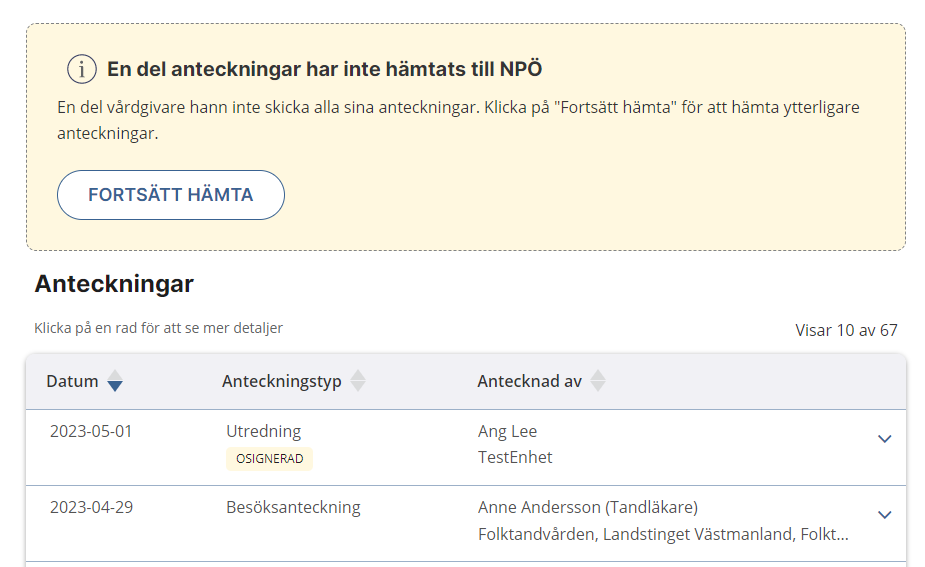 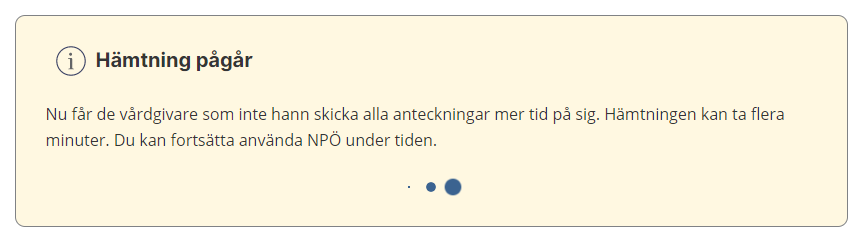 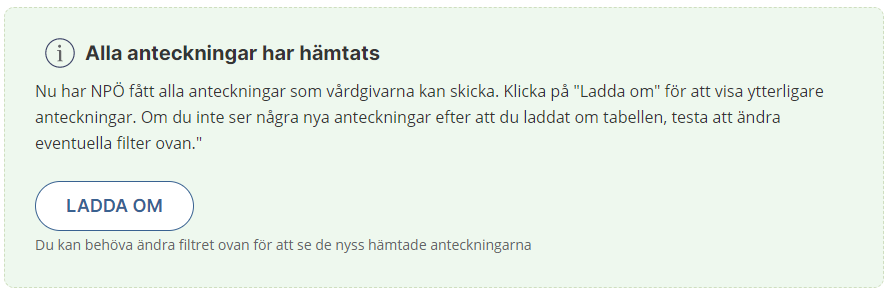 ProvsvarEfter ett förbättringsförslag från kund har rubriken i listan med provtagningar ändrats från ”Svaret skickat till” till ”Beställd av”. 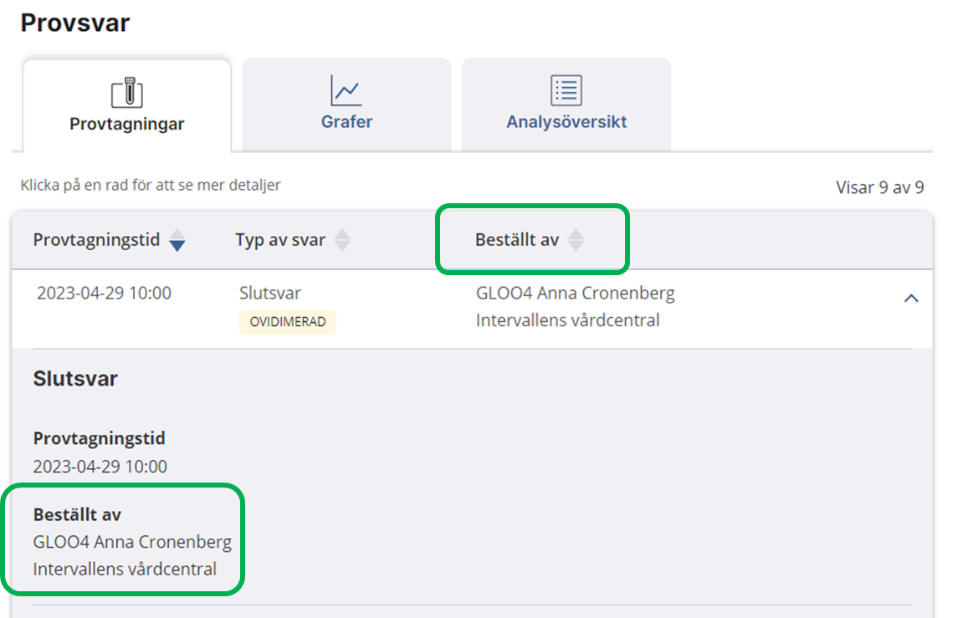 Stabiliserande och tekniska åtgärderImplementerat cypress attributen i applikationerna (automatiserade tester)Kört dependabot samt genomgång av node-paket Uppdaterat sökfunktionalitet för att fungera likt övriga journalmängderFör övriga Stabiliserande och tekniska åtgärder se avsnitt 2 Åtgärdade JIRA-ärenden. Åtgärdade Jira-ärendenDetta avsnitt av release notes innehåller en fullständig lista av alla åtgärdade ärenden.Release notesNPÖ version 4.5VersionDatumFörfattareKommentar1.02023-05-23Sara JohanssonInterna releasenotes2.02023-05-25Anneli DuveborgKlippt bort intern informationÄrendenummerSammanfattningNPOA-648Skärmläsare för bilder i Röntgenremisser ger "placeholder image knapp"NPOA-647Röntgenremiss, storbildsläge: varje tryck på Enter ger en till identisk bild som lägger sig bredvidNPOA-646Röntgenremiss "storbildsläge" har ingen visuell indikation på hur bilden ska stängasNPOA-645När remiss-bild är större än normal skärmstorlek kan man inte se översta delen av bildenNPOA-642Nya datum-headern i Journalöversikt försvinner precis innan man ser datumNPOA-641Datum-header visar ibland felaktigt datum och år i Journalöversiktens mobilvyNPOA-639Tillväxtgrafer blir inte bra när det är få mätvärdenNPOA-638"Du kan behöva ändra filtret"... är inte borttaget i GD3-informationstexterNPOA-637Onödigt citattecken i slutet av informationstext efter GCD3-hämtningNPOA-636Tillväxt-tabell i mobilvy visar enhet även när mätning saknas i 4.5 NPOA-633Gränssnittsfixar för GAI2NPOA-628Om en observation saknar värde visas ingenting upp i gränssnittet i TillväxtNPOA-627Hangfire-jobb krascharNPOA-625Om pharmaceuticalHypersensitivity.atcSubstance.code finns visas inte ATC-koden i detaljen i UMI v2NPOA-624Om treatment.pharmaceuticalTreatment.code finns visas inte koden inom parentes i detaljen för Behandling i UMI v2NPOA-621Marginalen nedanför remisstatus har försvunnitNPOA-619Ändring av applikationsinställningar genererar ingen loggpost i Admin användarhistorikNPOA-612Remiss-status borde hämta datum från body.eventTime istf blockComparisonTime (GetRequestActivities 2.0)NPOA-611Rubriken Användare missvisande i Regionala felNPOA-610Utöka timeout-tiden mot TGPXNPOA-600Skapa enkel funktion i admin för att översätta mellan personnummer och maskat, hashat personnummerNPOA-599Skapa ny kolumn i Systemhändelser där maskat personnummer sparas. Ta bort personnummer på andra ställen i systemhändelserNPOA-598Gå igenom fellog och regionala fel och maska personnummer med hash där det behövsNPOA-597Dölj personnummer med hashNPOA-595Mellanrum mellan antal och modulnamn, samt tillväxtmodulen hamnar snettNPOA-594"Ansvarig" alignar inte med övriga expanderbara delar i detaljen för RemisserNPOA-593Tillväxt: Informationsrutan finns kvar efter att filtering har skettNPOA-592Provsvar - Ändra en rubrik i tabellenNPOA-591Rubriken "Signerad" har fallit bort från Funktionstillstånd och felaktigt hamnat fel i Ansvarig-delen för VårdplanerNPOA-587Uppgradera våra interna miljöer till SQL server 2022NPOA-578Separera arkitekturen för Journalen och NPÖ i ÖTM-miljönNPOA-575Sökning i provsvar borde även hitta text i contactinformation.textNPOA-570Implementera integration mot loggnings web api:etNPOA-569Identifiera alla ställen där loggning sker i nuläget och styr om till nya loggningsbiblioteketNPOA-568Skapa upp bibliotek som central punkt för all loggning.NPOA-567Säkerställ att allt loggas på samma sätt till Elastic som till SQL serverNPOA-566Implementera loggningNPOA-563Skapa eget projekt, repo och pipeline i azure devops för web apiNPOA-561Sökresultat - Aktuell söksträng visas inte i sin kontext för remisserNPOA-557Mödravård, Inskrivning: Listan under TIDIGARE GRAVIDITETER OCH FÖRLOSSNINGAR borde vara lika tydlig delning som i Journalen.NPOA-556Tillväxt: Visa alla mätvärden i graf och tabellNPOA-552Patienten ger samtycke-knappen borde vara disabled tills ett datum finnsNPOA-528Skapa nytt web api för loggning till ElasticNPOA-515GCD3: NPÖ borde inte vänta på svaret från en hasMore-producent innan den skickar frågan till nästaNPOA-514GCD3: Om det blir fel från en hasMore-producent, så kan andras giltiga svar inte visasNPOA-507Om diagnoser saknas ska informationstexten vara centrerad i fliken DiagnosöversiktNPOA-506Makulerade poster visas inte helt överstrukna i Uthämtade läkemedelNPOA-505Vårdkontaktstyp - använda senaste kodverket för GCC3NPOA-503Innehåll i header och footer är inte alignatNPOA-493GCD3: Förbättringsförslag för informationstext när det finns mer data att hämtaNPOA-492GCD3: Förbättringsförslag till informationstext "Ladda om tabellen för att se dem."NPOA-489datumfiltrering med tangentbord fungerar inte om man är snabbNPOA-488Antal poster per informationsmängd inkluderar inte dagar med tidsstämpel 00:00:00 om datumfilter satts på den dagenNPOA-482Sökning ordet gulmarkeras inte på resterade poster efter valet ”Visa alla”.NPOA-475Komprimera ANSVARIG-informationenNPOA-474Diagnoser: Lägg till diagnoskoden i detaljvynNPOA-427Provsvar - Rubriken felplacerad i mobilNPOA-422Statistik - Står unika invånare i rubrikNPOA-347Chevron hamnar på fel rad i listvyn på skärmar i mellanbredderNPOA-330Admin Informationstexter - Meny saknas för informationstexter, användare med enbart behörighet till driftinformationNPOA-274Admin - Informationstexter - knappen Spara utkast har dålig kontrastNPOA-275Gränssnitt - Anpassa textmarkup för detaljvyNPOA-297Tillväxt - ålder saknas i detaljvyn man når från tidslinjenNPOA-299Röntgenremisser: förbättra utseende på bilderNPOA-150All text ändras inte vid ökad teckenstorlekNPOA-252Sluta skriva diagnos inom parentes i detaljrubrikernaNPOA-28Gränssnitt - "Visa alla"-knappen som finns under tabellposterna borde vara kodad till en knappNPOA-262Implementera cypress attributen i applikationerna (automatiserade tester)NPOA-290Uppdatera sökfunktionalitet för att fungera likt övriga journalmängderNPOA-116Obesvarade remisser - lite kodstädningNPOA-141Journalöversiktens detaljer har för mycket padding i expanderat läge i mobilNPOA-89Provsvar - asterisk för resultat utanför referensintervall läses inte upp av skärmläsare, del 1NPOA-289Se till att datum alltid framgår på tidslinjen i mobil och desktopNPOA-205Översyn av text som läses upp för skärmläsare för info-i:nNPOA-130Radbyte i Datum-kolumn i tillväxt-tabellenNPOA-135En header är gömd för skärmläsareNPOA-146NPÖ Admin, Administratörer - när sökfiltren öppnas hamnar krysset för att stänga rutan på fel platsNPOA-9Driftinformation - datumfältet blir tomt vid redigeraNPOA-79Hantering av XSS i vårdplaner bilagorNPOA-48Globalt filter - Texten i rutan där man väljer vårdgivare får inte plats vid vissa skärmbredderNPOA-132Mellanrummet mellan Uppmärksamhetsinformation och antalet på startsidan blir väldigt stort i mobil